Escola d’Enginyeria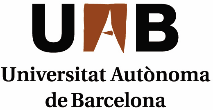 Please, fill in the document with all the data required and send it to the internship coordinator. For international activities with enterprises, please send it at least one month prior to the start of the student activity with the enterprise.PROPOSAL FOR ACTIVITY WITH ENTERPRISEENTERPRISE DATA:ENTERPRISE SUPERVISOR DATA:*  Please, send this proposal 15 days prior to the starting date  to the Gestió Acadèmica (1 month for international enterprises)
ACADEMIC SUPERVISOR:STUDENT DATA:ACADEMIC RECOGNITION AND STUDENT PROFILE:DETAILS OF THE TRAINING PROJECT(ANNEX)Competencies the student will have acquired on completing the placementBASICCritical thinking and reasoning skills	Yes No                Effective communication	Yes NoStrategies for autonomous learning	Yes No Respect for a diversity of ideas, people and situations	Yes No Innovative and competitive proposals in research and professional activities    	Yes NoGENERAL(You may describe the competencies in terms of those established by the University for each of its study programmes.) (….)SPECIFIC(You may describe the competencies in terms of those set by the University for each of its study programmes.)(….)Procedure for supervision by the tutor designated by the collaborating organisation(….)Coordinator Authorization:NAME:  VAT NUM.ADDRESS:                                                 POST CODE:           CITY: TELEPHONE:                                                 E-MAIL:       ADDRESS:                                                 POST CODE:           CITY: TELEPHONE:                                                 E-MAIL:       NAME OF THE LEGAL REPRESENTATIVE:POSITION:    NAME OF THE LEGAL REPRESENTATIVE:POSITION:    NAME OF THE SUPERVISOR:                                                 POSITION:ACTIVITY PROPOSAL:PLACE WHERE THE STUDENT WILL DEVELOP THE ACTIVITY: AREA/DEPARTMENT:   DATE OF START (DD/MM/YY) *:                               DATE OF END (DD/MM/YY):SCHEDULE: (Example: from 9AM to 1PM)DAYS OF THE WEEK:        OPTIONAL REMUNERATION IN CASE OF INTERNSHIP (Euros/hour):ACADEMIC SUPERVISOR:UNIVERSITY:DEPARTMENT:NAME:                                                          SURNAME:DATE OF BIRTH:                                                               ID CARD NUM:                                               ADDRESS:                                                          CITY:                                                                  POST CODE:                     TELÈPHONE:                                            E-MAIL:RECOGNITION:  X  Final Degree or Master Project  or     InternshipDEGREE: Motivation (….)Objective of the MA dissertation(…)Details of content, MA dissertation (tasks) (….)NAME :                                                                DATE: